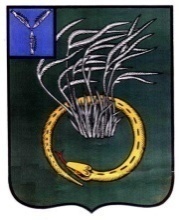 АДМИНИСТРАЦИЯ   ПЕРЕЛЮБСКОГО МУНИЦИПАЛЬНОГО  ОБРАЗОВАНИЯПЕРЕЛЮБСКОГО  МУНИЦИПАЛЬНОГО РАЙОНА  САРАТОВСКОЙ ОБЛАСТИПостановление от  22.11.2021 г.   № 44                                                                              с. Перелюб    Об утверждении муниципальной  целевой Программы  по охране  и использованию земель на территории Перелюбского муниципального образования на 2021-2023  годыВ соответствии со ст. 5, 11, 12, 13 и 72 Земельного кодекса РФ, ч. 2 ст. 14.1 Федерального закона от 6 октября 2003 года № 131-ФЗ "Об общих принципах организации местного самоуправления в Российской Федерации", руководствуясь  Уставом  Перелюбского муниципального образования Перелюбского муниципального района Саратовской области, администрация Перелюбского муниципального образования Перелюбского муниципального района Саратовской области:  П О С Т А Н О В Л Я Е Т:	1. Утвердить муниципальную целевую Программу «По  охране  земель  на   территории  Перелюбского муниципального образования на  2021-2023  годы», согласно приложениям.  2. Обнародовать настоящее постановление на официальном сайте Перелюбского муниципального образования Перелюбского муниципального района Саратовской области http://перелюбское рф.ru3. Настоящее постановление вступает в силу со дня его официального обнародования.4. Контроль за исполнением настоящего постановления оставляю за собой.Глава Перелюбского МО                                          А.В.Иконников    Приложение    к постановлению    от 22.11.2021 г. № 44МУНИЦИПАЛЬНАЯ ЦЕЛЕВАЯ ПРОГРАММА«по охране земель на территории  Перелюбского муниципального образования Перелюбского муниципального района Саратовской области  на  2021-2023 годы»ПАСПОРТ
МУНИЦИПАЛЬНОЙ ЦЕЛЕВОЙ ПРОГРАММЫ «По охране земель на территории  Перелюбского муниципального образования Перелюбского муниципального района Саратовской области  на  2021-2023 годы»Раздел II. Содержание проблемы и обоснование необходимости ее решения программными методами Земля - важнейшая часть общей биосферы, использование ее связано со всеми другими природными объектами: водами, лесами, животным и растительным миром, полезными ископаемыми и иными ценностями недр земли. Без использования и охраны земли практически невозможно использование других природных ресурсов. При этом бесхозяйственность по отношению к земле немедленно наносит или в недалеком будущем будет наносить вред окружающей природной среде, приводить не только к разрушению поверхностного слоя земли - почвы, ее химическому и радиоактивному загрязнению, но и сопровождаться экологическим ухудшением всего природного комплекса.Земля используется и охраняется в Российской Федерации как основа жизни и деятельности народов, проживающих на соответствующей территории. Эта формула служит фундаментом прав и обязанностей государства, занятия общества и землепользователей  использованием и охраной земли в соответствии с действующим законодательством.Использование значительных объемов земельного фонда в различных целях накладывает определенные обязательства по сохранению природной целостности всех звеньев экосистемы окружающей среды. В природе все взаимосвязано. Поэтому нарушение правильного функционирования одного из звеньев, будь то лес, животный мир, земля, ведет к дисбалансу и нарушению целостности экосистемы. Территории природного комплекса - водные ландшафты,  озелененные пространства природоохранные зоны и другие выполняют важнейшую роль в решении задачи  обеспечения условий устойчивого развития территории Перелюбского муниципального образования Перелюбского муниципального района Саратовской области.Местная муниципальная программа «Охрана  земель на территории Перелюбского муниципального образования Перелюбского муниципального района Саратовской области на 2021 - 2023 годы» (далее - Программа) направлена на создание благоприятных условий использования и охраны земель, обеспечивающих реализацию государственной политики эффективного и рационального использования и управления земельными ресурсами в интересах укрепления экономики сельского поселения.Нерациональное использование земли, потребительское и бесхозяйственное отношение к ней приводят к нарушению выполняемых ею функций, снижению природных свойств.Охрана земель только тогда может быть эффективной, когда обеспечивается рациональное землепользование.Проблемы устойчивого социально-экономического развития территории  Перелюбского муниципального образования Перелюбского муниципального района Саратовской области  и экологически безопасной жизнедеятельности его жителей на современном этапе тесно связаны с решением вопросов охраны и использования земель. На уровне сельского поселения можно решать местные проблемы охраны и использования земель самостоятельно, причем полным, комплексным и разумным образом в интересах не только ныне живущих людей, но и будущих поколений.Раздел III. Цели, задачи и сроки реализации Программы Целями Программы являются: Повышение эффективности охраны и использования земель на территории сельского поселения, в том числе: предотвращение деградации, загрязнения, захламления, нарушения земель, других негативных (вредных) воздействий хозяйственной деятельностиобеспечение рационального использования земельобеспечение охраны и восстановление плодородия земель;обеспечение улучшения земель, подвергшихся деградации загрязнению, захламлению, нарушению земель, другим негативным (вредным) воздействиям хозяйственной деятельностиЗадачами Программы являются: - проведение работ с целью повышения биологического потенциала земель муниципального образования, -улучшения условий для устойчивого земледелия,  - повышения плодородия почв, - улучшения гидротермического режима,-  сокращения поверхностного стока, - увеличения поглощения углекислого и других газов, - оптимизации процессов почвообразования,-  увеличения водности рек и водоемов, - создания условий для сохранения биологического разнообразия.Раздел IV. Ресурсное обеспечение Программы Финансирование мероприятий Программы осуществляется за счет средств местных бюджетов. Общий объем финансирования Программы в 2021-2023 годах составляет  0,0  тыс. рублей, из них: из местного бюджета – 0,0 тыс. рублей;Объемы и источники финансирования подпрограмм и в целом Программы приведены в таблице № 1.Мероприятия по реализации Программы по подпрограммам, годам, объемам и источникам финансирования приведены в таблице  № 2 к Программе. Объемы бюджетных средств носят прогнозный характер и подлежат ежегодному уточнению в установленном порядке при формировании соответствующих бюджетов. Раздел V. Механизм реализации Программы 	Реализация Программы осуществляется на основе договоров, заключаемых в установленном порядке муниципальным заказчиком с исполнителями мероприятий Программы, за исключением случаев, предусмотренных действующим законодательством. 	Отбор исполнителей мероприятий Программы осуществляется на конкурсной основе в соответствии с законодательством о размещении заказов на поставки товаров, выполнение работ, оказание услуг для муниципальных нужд. 	Механизм реализации Программы предусматривает ежегодное формирование рабочих документов: организационного плана действий по реализации мероприятий Программы, плана проведения конкурсов на исполнение конкретных мероприятий Программы, проектов договоров, заключаемых муниципальным заказчиком с исполнителями мероприятий Программы, перечня работ по подготовке и реализации мероприятийПрограммы конкретными исполнителями с определением объемов и источников финансирования. Раздел VI. Организация управления и контроль за ходом реализации Программы	Управление Программой осуществляется администрацией Перелюбского муниципального образования Перелюбского муниципального района Саратовской области.	Муниципальные заказчики Программы несут ответственность за качественное и своевременное исполнение мероприятий Программы, эффективное использование финансовых средств и ресурсов, выделяемых на реализацию Программы. Исполнители Программы представляют отчеты о ходе реализации программных мероприятий в  администрацию Перелюбского муниципального образования Перелюбского муниципального района Саратовской области до 1 марта года, следующего за отчетным календарным годом. Отчет о реализации Программы в соответствующем году должен содержать: общий объем фактически произведенных расходов, всего и в том числе по источникам финансирования; перечень завершенных в течение года мероприятий по Программе; перечень не завершенных в течение года мероприятий Программы и процент их незавершения; анализ причин несвоевременного завершения программных мероприятий; предложения о привлечении дополнительных источников финансирования и иных способов достижения программных целей либо о прекращении дальнейшей реализации Программы. Раздел VII. Оценка социально-экономической эффективности реализации ПрограммыВ результате выполнения мероприятий Программы будет обеспечено: благоустройство  населенных пунктов;улучшение качественных характеристик земель;эффективное  использование земель VIII. Оценка эффективности реализации Программы Эффективность реализации Программы рассчитывается путем соотнесения степени достижения показателей (индикаторов) Программы к уровню ее финансирования (расходов).Показатель эффективности реализации Программы (R) за отчетный год рассчитывается по формуле,где N – количество показателей (индикаторов) Программы;  – плановое значение n-го показателя (индикатора);– значение n-го показателя (индикатора) на конец отчетного года; – плановая сумма финансирования по Программе;– сумма фактически произведенных расходов на реализацию мероприятий Программы на конец отчетного года.Для расчета показателя эффективности реализации Программы используются показатели (индикаторы), достижение которых предусмотрено в отчетном году.                                                                              Таблица №1                                                                               к Программе по охране земель                                                                       на территории Перелюбского муниципального образования Перелюбского муниципального района Саратовской области на 2021-2023г. ОБЪЕМЫ И ИСТОЧНИКИ ФИНАНСИРОВАНИЯ ПРГРАММЫ  (тыс. руб.)                                                                               Таблица №2                                                                               к Программе по охране земель                                                                       на территории Перелюбского муниципального образования Перелюбского муниципального района Саратовской области на 2021-2023г. СИСТЕМА ПРОГРАММНЫХ МЕРОПРИЯТИЙМЕРОПРИЯТИЯ ПО  ОХРАНЕ ЗЕМЕЛЬ НА ТЕРРИТОРИИ  ПЕРЕЛЮБСКОГО МУНИЦИПАЛЬНОГО ОБРАЗОВАНИЯ ПЕРЕЛЮБСКОГО МУНИЦИПАЛЬНОГО РАЙОНА САРАТОВСКОЙ ОБЛАСТИНА 2021-2023ггНаименование муниципальной программы Программа в области охраны земель на 2021-2023 годы (далее – Программа) Основание для разработки муниципальной программы Федеральный закон «Об общих принципах организации местного самоуправления в РФ» от 06.10.2003 г. № 131 - ФЗЗаказчик муниципальной программы Перелюбское муниципальное образование Перелюбского муниципального района Саратовской области Разработчик муниципальной 
программы Администрация  Перелюбского муниципального образования Перелюбского муниципального района Саратовской области  Ответственный исполнитель муниципальной 
программыАдминистрация  Перелюбского муниципального образования Перелюбского муниципального района Саратовской области  Цели муниципальной программыПовышение эффективности охраны земель на территории Перелюбского муниципального образования, в том числе: предотвращение деградации, загрязнения, захламления, нарушения земель, других негативных (вредных) воздействий хозяйственной деятельностиобеспечение рационального использования земельобеспечение охраны и восстановление плодородия земель;обеспечение улучшения земель, подвергшихся деградации загрязнению, захламлению, нарушению земель, другим негативным (вредным) воздействиям хозяйственной деятельностиОсновные задачи муниципальной программы Проведение работ с целью повышения биологического потенциала земель муниципального образования, -улучшения условий для устойчивого земледелия,  - повышения плодородия почв, - улучшения гидротермического режима,-  сокращения поверхностного стока, - увеличения поглощения углекислого и других газов, - оптимизации процессов почвообразования,-  увеличения водности рек и водоемов, - создания условий для сохранения биологического разнообразия.Показатели (индикаторы) муниципальной программыблагоустройство  населенных пунктов;улучшение качественных характеристик земель;эффективное  использование земель Сроки реализации муниципальной программы 2021-2023 годы Объемы и источники финансирования муниципальной программыСредства местного бюджета поселения -0,0 рублейИсполнители муниципальной программы Администрация  Перелюбского муниципального образования Перелюбского муниципального района Саратовской области  иные организации, участвующие в реализации мероприятий муниципальной Программы.Объемы и предполагаемые источники финансирования муниципальной Программы Средства местного бюджета поселения -0,0 рублей Ожидаемые результаты реализации муниципальной программыБлагоустройство населенных пунктов;№Общие объемы затрат по источникам  финансированияВсего, тыс.рублейВ том числе по годамВ том числе по годамВ том числе по годам№Общие объемы затрат по источникам  финансированияВсего, тыс.рублей2021202220231Бюджет администрации  Перелюбского муниципального образования Перелюбского муниципального района Саратовской области0,00,00,00,02Средства иных участников программы0,00,00,00,03Всего по Программе0,00,00,00,0№ ппНаименование мероприятияИсполнительЕдиница измеренияОбъем финансовых средств из бюджета Перелюбского муниципального образования ожидаемые конечные результатыОбъем финансовых средств из бюджета Перелюбского муниципального образования ожидаемые конечные результатыОбъем финансовых средств из бюджета Перелюбского муниципального образования ожидаемые конечные результатыОбъем финансовых средств из бюджета Перелюбского муниципального образования ожидаемые конечные результаты№ ппНаименование мероприятияИсполнительЕдиница измерениявсего2021год2022год2023год1.Организация регулярных мероприятий по очистке территории сельского поселения от мусора Администрация Перелюбского муниципального образованиятыс. руб.0,0   0,0  0,00,02.Посадка кустарников и деревьев на участках подверженных ветровой эрозии, в черте населенных пунктовАдминистрация Перелюбского муниципального образованиятыс. руб. 0 0,0  0,00,03Агрохимическое обследование почвы при выявлении фактов отравления, загрязнения вследствие нарушения правил обращения с удобрениями, ядохимикатами или иными опасными химическими и биологическими веществами. Администрация Перелюбского муниципального образованиятыс. руб.  0,00,00,00,04Выявление фактов самовольного занятия земельных участковАдминистрация Перелюбского муниципального образования- Не требует финансированияНе требует финансированияНе требует финансированияНе требует финансирования5Выявление фактов самовольных строенийАдминистрация Перелюбского муниципального образования- Не требует финансированияНе требует финансированияНе требует финансированияНе требует финансирования6Контроль за использованием земель сельскохозяйственного назначения по целевому назначениюАдминистрация Перелюбского муниципального образования- Не требует финансированияНе требует финансированияНе требует финансированияНе требует финансирования7Организация регулярных мероприятий по ликвидации несанкционированных свалок на землях поселенияАдминистрация Перелюбского муниципального образованиятыс. руб.  0,00,00,00,08Разъяснение гражданам земельного законодательства РФАдминистрация Перелюбского муниципального образования- Не требует финансированияНе требует финансированияНе требует финансированияНе требует финансирования9Направление в судебные органы материалов о прекращении права на земельный участок ввиду его ненадлежащего  использованияАдминистрация Перелюбского муниципального образованиятыс. руб.  0,00,00,00,010Контроль за законностью оснований пользования земельными участками в границах Перелюбского муниципального образованияАдминистрация Перелюбского муниципального образованиятыс. руб. Не требует финансированияНе требует финансированияНе требует финансированияНе требует финансирования